Date: _____- _____ - 201_____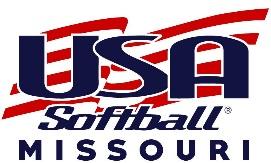 USA Softball Missouri Junior Olympic Softball Individual Registration FormTeams that will participate in ANY USA Softball tournament MUST use this form to register. See the back of this form for more information. THIS IS NOT THE OFFICIAL ROSTER/AFFADAVIT! If any players subsequently change teams, they DO NOT need to re-register. Please write neatly or type the information on this form! USA Softball Individual Registration Accident Insurance has a $250 deductible. PLEASE PRINT CLEARLY! Make your check payable to USA Softball Missouri. Mail to: 524 Home Drive, St. James, MO 65559. Questions? Visit www.usasoftballmissouri.net or JO Commissioner Kristy Rich at (573) 426-6901. Thank you!DO NOT LIST TEAM MANAGER BELOW. HE/SHE IS #1 REGISTRANT ABOVE.• Insurance Certificates are e-mailed directly to the team manager. The manager and ALL coaches receive a rulebook.• Contact your local district commissioner in order to get your rulebooks/scorebook.• Birth Certificates must be on file with the USA Softball Missouri office. You may e-mail or fax them to the JO State CommissionerUSA Softball Missouri Junior Olympic Individual Registration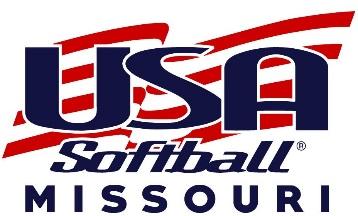 FEE IS $14 per person; $12 per person after August 1524 Home Dr., St. James, MO 65559 Phone: 573-265-2267 FAX: 1-888-840-1351• ALL USA Softball Missouri teams that participate in any USA Softball tournament must register their players and coaches individually, using this form.• If participating in any USA Softball CHAMPIONSHIP PLAY event, at least one coach MUST be ACE certified and background checked.• ACE certification can be done on-line at www.registerusasoftball.com• Note that this is NOT an official roster.• If a team has additions later during the season, the ADDITIONAL PLAYER/COACH form must be used to register those players.• A copy of each player’s birth certificate must be on file in the USA Softball Missouri office. If the birth certificate is NOT on file or you are unsure, please attach a copy of the respective birth certificate(s) with this form. Birth Certificates are not required for adult coaches or team parents over the age of 18.• When the manager receives the IDENTIFICATION cards, a photo of each player must be attached, and each player must sign the card in the small space provided. This I.D. card is the only identification and proof of insurance you will need for any USA Softball sanctioned event. A copy of an official Missouri (state issued) I.D. such as a driver’s license is an acceptable substitute for a birth certificate. Benefits of registration:• $2,000,000 Liability Insurance• $250,000 Excess Accident Medical Insurance, with $250 deductible 90%/10% pay• USA Softball Softball Membership card• Unlimited insurance certificates (Additional Insured’s) for each team.• Insurance coverage is in effect for all softball organizations, when this team plays as a team together.• Coverage follows each covered individual throughout the calendar year for all USA Softball activities, even if a change in teams occurs.• All registered coaches/adults receive a rulebook. The registered manager of the team receives a rulebook and scorebook.Frequently Asked QuestionsTEAM NAMEFrom the city of:AGE/CLASSIFICATIONGirls Softball   USA Softball Missouri District8U    10U    12U    14U    16U    18UJanuary 1 of current year is age determination dateBoys Baseball   MANAGERStreet AddressCity, State & ZipDaytime Phone(include area code)Evening Phone(include area code)E-mail AddressLAST NAMEFIRST NAMEADDRESSCITY & STATEZIP CODEDATE OF BIRTHPLAYER/COACHBIRTH CERT. ON FILE2.      YES   3.      YES 4.      YES5.      YES6.      YES7.      YES8.      YES9.       YES10.		YES11.	YES12.	YES13.	YES14.	YES15.		YES16.		YES17.		YES18.	YES19.		YES20.		YESFor office use only:  TEAM # ________For office use only:  TEAM # ________For office use only:  TEAM # ________Total registration: __________ x  $14 each = Total registration: __________ x  $14 each = TOTAL:$ ________Check #Check #Return to USA Softball Missouri, 524 Home Drive, St. James, MO 65559 or fax with a copy of check to 888-840-1351.Return to USA Softball Missouri, 524 Home Drive, St. James, MO 65559 or fax with a copy of check to 888-840-1351.Return to USA Softball Missouri, 524 Home Drive, St. James, MO 65559 or fax with a copy of check to 888-840-1351.Return to USA Softball Missouri, 524 Home Drive, St. James, MO 65559 or fax with a copy of check to 888-840-1351.Return to USA Softball Missouri, 524 Home Drive, St. James, MO 65559 or fax with a copy of check to 888-840-1351.Return to USA Softball Missouri, 524 Home Drive, St. James, MO 65559 or fax with a copy of check to 888-840-1351.Return to USA Softball Missouri, 524 Home Drive, St. James, MO 65559 or fax with a copy of check to 888-840-1351.Return to USA Softball Missouri, 524 Home Drive, St. James, MO 65559 or fax with a copy of check to 888-840-1351.Return to USA Softball Missouri, 524 Home Drive, St. James, MO 65559 or fax with a copy of check to 888-840-1351.What if a card is lost?USA Softball Missouri will replace your card free of charge.What if a card has a mistake on it?It must be returned to the USA Softball Missouri State Office and a replacement will be sent to the manager.What if a player quits the team after the registration has been processed?Once submitted, the registration and insurance continue for the remainder of the calendar year and cannot be cancelled and no refund of fees can be madeWhat proof of registration is provided?ONE I.D. card is provided for each player, coach, and manager. The cards are mailed to the team manager. In most cases, there is a 3-5 day turn-around time from the date your registration is received. If a player or coach changes teams, their registration follows them to the new team for the balance of the calendar year.For a player to receive the benefits, must all players on a new team be individually registered?ALL players and at least one adult per team MUST be registered.Does the insurance coverage follow if a player plays on another USA Softball team in an USA Softball sanctioned event?Yes, the coverage stays with the player for all USA Softball events for the rest of the year if the second team is individually registered.Does the insurance coverage follow if a player plays on other team in an event that is NOT an USA Softball sanctioned event?YES, if they play on an USA Softball registered team, even in other organization’s tournaments. NO, if the player plays in an event with a different team that is not USA Softball registered.Where do I get my rulebooks & scorebook?Registration materials (rule books, scorebooks, roster forms, etc) except ID cards and insurance certificates, must be obtained from your district commissioner.